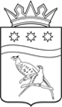   СОВЕТ НАРОДНЫХ ДЕПУТАТОВ БЛАГОВЕЩЕНСКОГО МУНИЦИПАЛЬНОГО ОКРУГА АМУРСКОЙ ОБЛАСТИ(первый созыв)РЕШЕНИЕПринято Советом народных депутатов Благовещенского муниципального округа               05.04.2024 гО внесении изменений в Положение об управлении имущественных и земельных отношений администрации Благовещенского муниципального округа Амурской областиВ целях эффективного использования муниципального имущества Благовещенского муниципального округа, Совет народных депутатов Благовещенского муниципального округа р е ш и л:1. Внести в Положение об управлении имущественных и земельных отношений администрации Благовещенского муниципального округа Амурской области, утверждённое решением Совета народных депутатов Благовещенского муниципального округа от 16.12.2022 № 117, следующие изменения:1.1. В разделе III пункт 3.1.24 дополнить абзацем шестым следующего содержания: «- концессионные соглашения в отношении объектов недвижимого имущества, находящихся в муниципальной собственности Благовещенского муниципального округа».1.2. В разделе III в пункте 3.1.21 абзац тринадцатый признать утратившим силу.        2. Настоящее решение вступает в силу с момента официального опубликования.Председатель Совета народных депутатов Благовещенского муниципального округа   			              С.А.  МатвеевГлава Благовещенского муниципального округа                                            Д.В. Салтыков05.04.2024 № 329